ГОСТ 3128-70 (CT СЭВ 239-87)Группа Г37 ГОСУДАРСТВЕННЫЙ СТАНДАРТ СОЮЗА ССРШТИФТЫ ЦИЛИНДРИЧЕСКИЕ НЕЗАКАЛЕННЫЕ Технические условияUnhardened cylindrical pins. Specifications ОКП 16 8000 Срок действия с 01.07.71 до 01.01.95*_______________________________  * Ограничение срока действия снято    по протоколу N 4-93 Межгосударственного Совета    по стандартизации, метрологии и сертификации.                                                                                                                                                                      ( ИУС N 4, 1994 год) - Примечание "КОДЕКС.ИНФОРМАЦИОННЫЕ ДАННЫЕ 1. РАЗРАБОТАН И ВНЕСЕН Министерством станкостроительной и инструментальной промышленности СССРРАЗРАБОТЧИКИ:В.Г.Серегин, А.М.Свиридов, Т.Б.Левина, Т.Н.Купцова2. УТВЕРЖДЕН И ВВЕДЕН В ДЕЙСТВИЕ Постановлением Государственного комитета СССР по стандартам от 22.12.70 N 17893. Срок проверки 1993 г.; периодичность проверки 5 лет4. Стандарт полностью соответствует СТ СЭВ 239-875. Стандарт полностью соответствует ИСО 2338-19866. ВЗАМЕН ГОСТ 3128-607. ССЫЛОЧНЫЕ НОРМАТИВНО-ТЕХНИЧЕСКИЕ ДОКУМЕНТЫ8. ПЕРЕИЗДАНИЕ (сентябрь 1992 г.)с изменениями N 1, 2, 3, утвержденными в январе 1979 г., декабре 1983 г., мае 1988 г. (ИУС N 3-79, 3-84, 8-88)9. Проверен в 1988 г. Срок действия продлен до 01.01.95 (Постановление Госстандарта СССР от 11.05.88 N 1291)1. Настоящий стандарт распространяется на цилиндрические незакаленные штифты классов точности А, В и С диаметром от 0,6 до 50 мм.2. Размеры штифтов должны соответствовать указанным на чертеже и в таблице.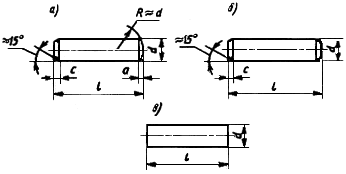 а - исполнение 1 (класс точности А); б - исполнение 2 (класс точности В); в - исполнение 3 (класс точности C)Размеры, мм _______________* Для штифтов =(1,6) и (32) мм 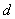 Примечание. Размеры, заключенные в скобки, применять не рекомендуется.Пример условного обозначения штифта исполнения 1, диаметром =10 мм, длиной =60 мм, без покрытия: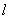 Штифт  ГОСТ 3128-70 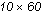 То же, исполнения 2, с химическим окисным покрытием, пропитанным маслом:Штифт . Хим. Окс. прм. ГОСТ 3128-70 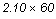 То же, исполнения 3:Штифт . Хим. Окс. прм. ГОСТ 3128-70. 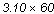 1, 2. (Измененная редакция, Изм. N 3). 3-17. (Исключены, Изм. N 3).18. Штифты должны удовлетворять всем требованиям ГОСТ 26862-86 и требованиям, изложенным в настоящем стандарте. (Введен дополнительно, Изм. N 3).ПРИЛОЖЕНИЕ Рекомендуемое РЕКОМЕНДАЦИИ ПО УСТАНОВКЕ ШТИФТОВ 1. Посадки в штифтовых соединениях с цилиндрическими штифтами исполнения 1:с натягом K7/m6, N7/m6 переходная Н7/m6 с зазором F7/m62. Посадки в штифтовых соединениях с цилиндрическими штифтами исполнения 2:переходные R8/h8, H9/h8.Пример применения посадок R8/h8, H9/h8 в фиксирующих штифтовых соединениях приведен на чертеже.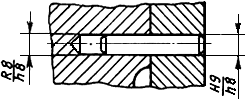 3. Посадка в штифтовых соединениях с цилиндрическими штифтами исполнения 3 - Н12/h11.Текст документа сверен по:официальное изданиеШтифты: Сб. ГОСТов. -     М.: Издательство стандартов, 1993 Обозначение НТД, на который дана ссылкаНомер пункта ГОСТ 26862-8618 0,6 0,8 1,0 1,2 1,5 (1,6)2 2,5 3 4 5 6 8 10 12 16 20 25 30 (32)40 50 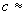 0,120,16 0,20 0,25 0,3 0,35 0,4 0,5 0,63 0,8 1,2 1,6 2 2,5 3 3,5 4 5 6,3 8 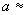 0,080,10 0,12 0,16 0,2 0,25 0,3 0,4 0,5 0,63 0,8 1,0 1,2 1,6 2 2,5 3 4 5 6,3 Теоретическая масса 1000 шт. стальных шрифтов в кг 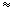 Теоретическая масса 1000 шт. стальных шрифтов в кг Теоретическая масса 1000 шт. стальных шрифтов в кг Теоретическая масса 1000 шт. стальных шрифтов в кг Теоретическая масса 1000 шт. стальных шрифтов в кг Теоретическая масса 1000 шт. стальных шрифтов в кг Теоретическая масса 1000 шт. стальных шрифтов в кг Теоретическая масса 1000 шт. стальных шрифтов в кг Теоретическая масса 1000 шт. стальных шрифтов в кг Теоретическая масса 1000 шт. стальных шрифтов в кг Теоретическая масса 1000 шт. стальных шрифтов в кг Теоретическая масса 1000 шт. стальных шрифтов в кг Теоретическая масса 1000 шт. стальных шрифтов в кг Теоретическая масса 1000 шт. стальных шрифтов в кг Теоретическая масса 1000 шт. стальных шрифтов в кг Теоретическая масса 1000 шт. стальных шрифтов в кг Теоретическая масса 1000 шт. стальных шрифтов в кг Теоретическая масса 1000 шт. стальных шрифтов в кг Теоретическая масса 1000 шт. стальных шрифтов в кг Теоретическая масса 1000 шт. стальных шрифтов в кг 20,004 0,008 ------------------2,50,006 0,010 0,015 0,021 ----------------30,007 0,012 0,018 0,026 0,047 ---------------40,009 0,016 0,025 0,035 0,056 0,099 --------------50,011 0,020 0,031 0,044 0,067 0,123 0,193 -------------60,013 0,024 0,037 0,052 0,083 0,148 0,231 0,33 ------------80,018 0,032 0,049 0,070 0,110 0,197 0,308 0,44 0,78 -----------10-0,039 0,062 0,088 0,140 0,247 0,385 0,55 0,98 1,54 ----------12-0,047 0,074 0,107 0,168 0,290 0,462 0,66 1,18 1,85 2,64 ---------14-0,055 0,086 0,125 0,196 0,345 0,540 0,77 1,38 2,16 3,11 ---------16--0,097 0,142 0,223 0,394 0,617 0,88 1,58 2,47 3,55 6,32 --------18---0,161 0,290*0,440 0,700 1,00 1,77 2,80 4,00 7,10 11,10 -------20---0,178 0,316 0,493 0,771 1,11 1,97 3,08 4,44 7,90 12,33 -------22---0,198 0,352*0,540 0,847 1,22 2,17 3,40 4,90 8,70 13,60 19,5 ------24---0,216 0,383*0,590 0,920 1,33 2,37 3,70 5,30 9,50 14,80 21,3 ------25---0,220 0,395 0,617 0,964 1,39 2,47 3,85 5,55 9,86 15,41 22,20 ------26----0,415*0,640 1,000 1,44 2,56 4,00 5,80 10,30 16,00 23,10 41,0 -----28----0,450*0,690 1,080 1,55 2,76 4,30 6,20 11,10 17,30 24,90 44,2 -----30----0,473 0,740 1,160 1,66 2,94 4,62 6,66 11,85 18,50 26,63 47,3 -----32-----0,790 1,277 1,78 3,16 4,90 7,10 12,60 19,70 28,40 50,50 -----35-----0,860 1,390 1,94 3,45 5,40 7,80 13,80 21,60 31,10 55,20 86,30 ----(36)-----0,888 1,430 2,00 3,55 5,50 8,00 14,20 22,20 31,97 56,80 88,80 ----40-----0,986 1,540 2,22 3,95 6,16 8,88 15,80 24,66 35,61 63,1 99 ----45------1,730 2,50 4,44 6,93 9,99 17,78 27,74 39,95 71,0 110 ----50------1,930 2,77 4,93 7,71 11,10 19,75 30,83 44,39 78,9 122 193 ---55-------3,05 5,42 8,48 12,21 21,73 33,91 48,83 86,8 136 212 ---60-------3,33 5,92 9,25 13,32 23,70 36,99 53,27 94,7 148 231 379 --65--------6,41 10,00 14,40 25,70 40,10 57,70 102,6 160 250 410 --70--------6,90 10,79 15,54 27,65 43,16 62,15 110,0 173 270 442 --75--------7,40 11,60 16,7 29,60 46,30 66,60 118,4 185 289 416,2473,5*--80--------7,89 12,33 17,76 31,60 49,32 71,02 126,0 197 308 505 789 -85---------13,10 18,90 33,60 52,4 75,5 134,1 209,6 327,5 471,7536,6*838,5 -90---------13,87 19,98 35,55 55,49 79,90 142,0 222 347 568 888 -95---------14,60 21,1 37,5 58,6 84,4 149,9 234,3 366 527,2599,7*937,2 -100---------15,41 22,20 39,50 61,65 88,78 158,0 247 385 631 986 1541 110----------24,42 43,45 67,82 97,66 174,0 271 424 694 1085 1695 120----------26,64 47,40 73,98 106,54 189,0 296 462 758 1184 1849 140-----------55,30 86,31 124,37 220,0 345 539 884 1381 2158 160-----------63,20 98,64 142,06 252,0 395 616 1010 1578 2466 180-------------294,0 444 693 1136 1775 2774 200-------------316,0 493 771 1263 1973 3082 220-------------346,0 543 848 1389 2170 3391 250-------------394,0 617 963 1578 2466 3853 280-------------441,0 690 1079 1768 2762 4315 